Lesson 10 Practice ProblemsExplain how we know that triangle  and triangle  are similar.What does that tell us about angle ?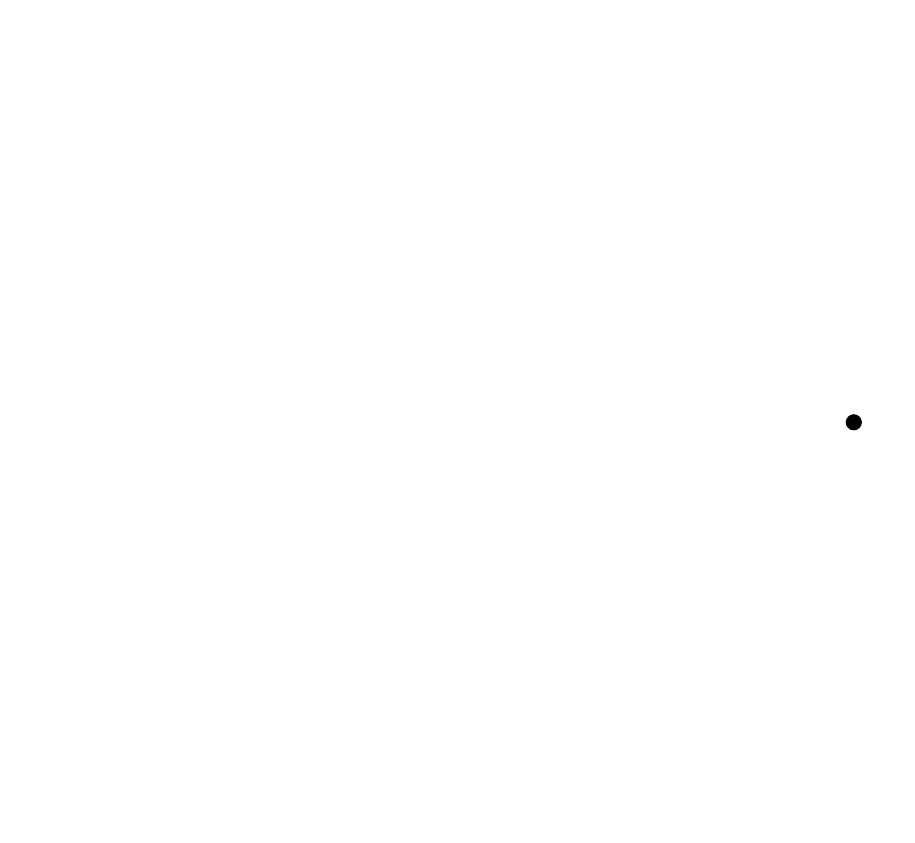 Find the length of .Find the measure of angle .Find the measure of angle .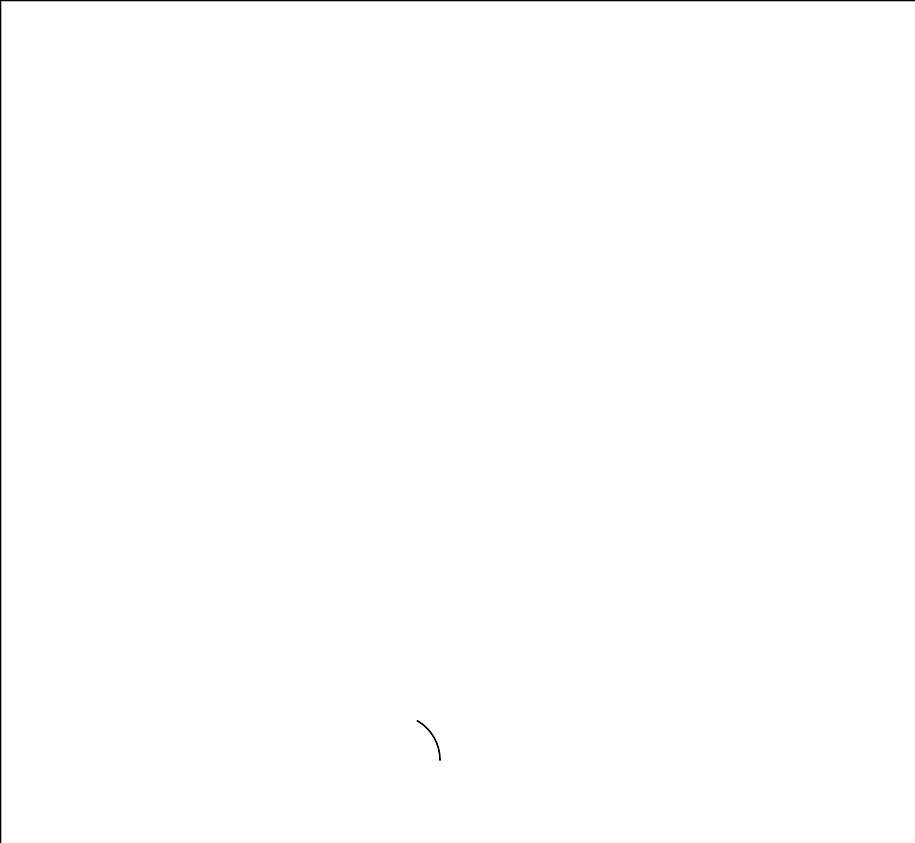 Decide whether triangles  and  are similar. Explain or show your reasoning.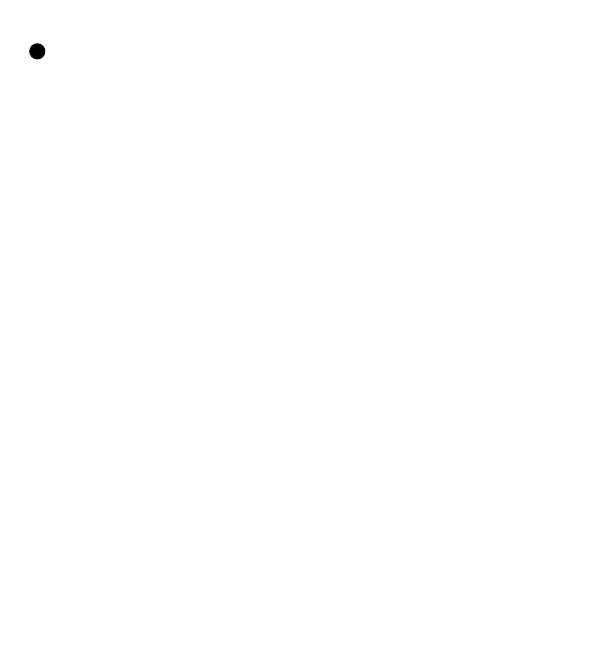 What is the length of segment ?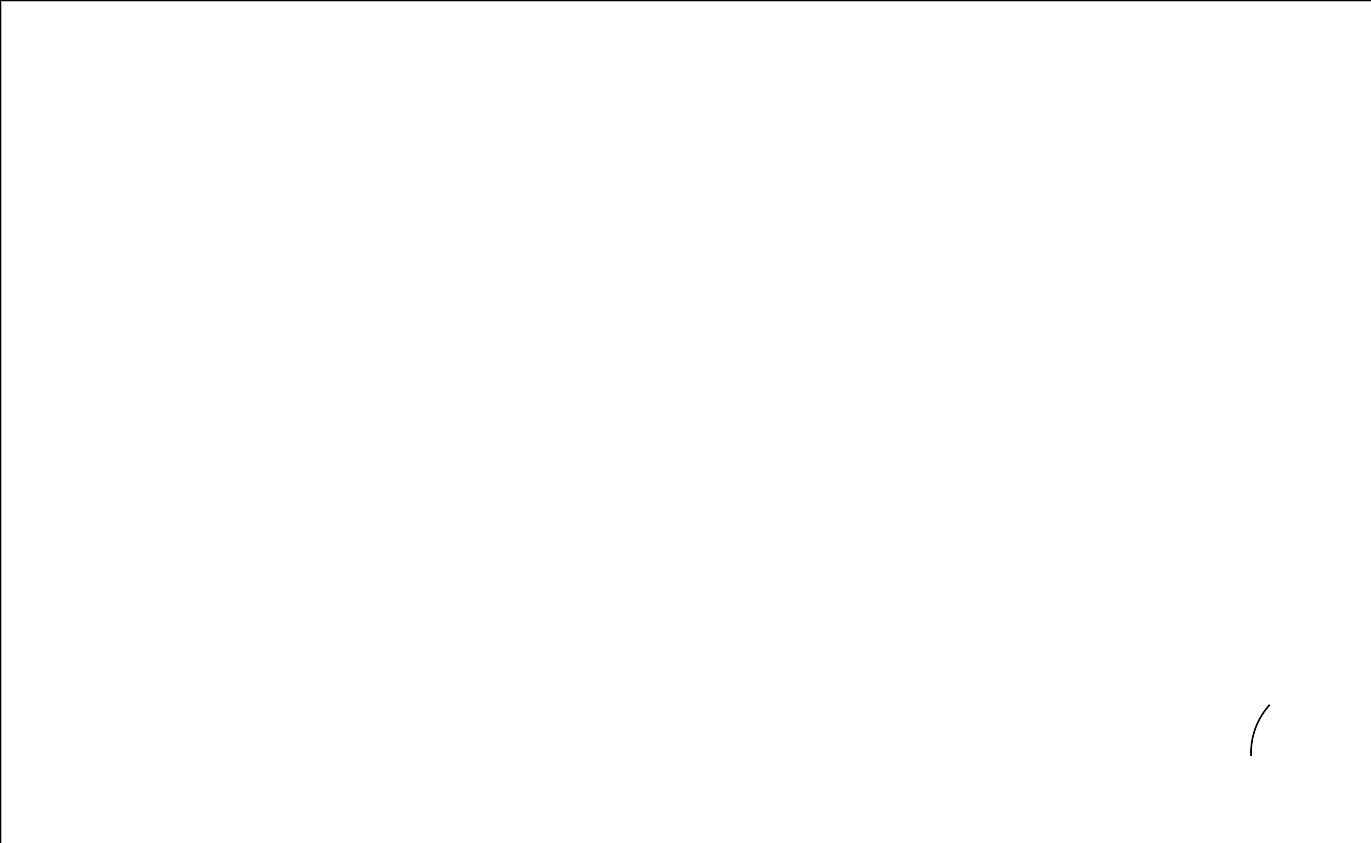 3 units units36 units48 units(From Unit 3, Lesson 9.)In triangle , angle  is 75º and angle  is 20º. Select the triangle that is similar to triangle .triangle  where angle  is 75º and angle  is 20ºtriangle  where angle  is 20º and angle  is 75ºtriangle  where angle  is 85º and angle  is 20ºtriangle  where angle  is 20º and angle  is 85º(From Unit 3, Lesson 9.)Sketch a pair of rectangles that are similar. (From Unit 3, Lesson 8.)Determine if each statement must be true, could possibly be true, or definitely can't be true. Explain or show your reasoning.Two line segments are similar.Two angles are similar.(From Unit 3, Lesson 7.)Figure  is the image of Figure  by a dilation.Where is the center of this dilation?Estimate the scale factor. 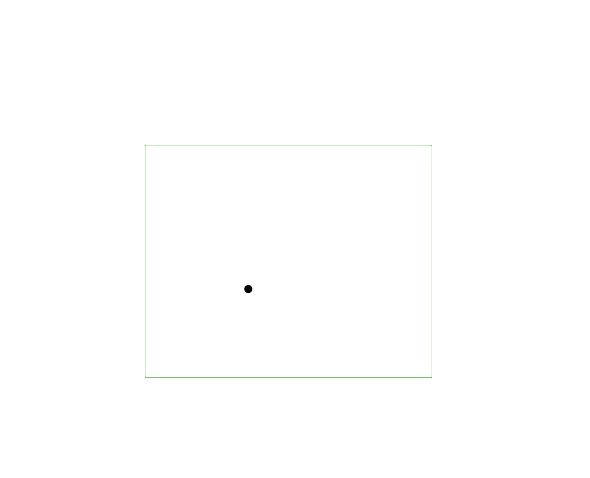 (From Unit 3, Lesson 2.)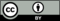 © CC BY 2019 by Illustrative Mathematics®